Вопрос в освоении компьютера? 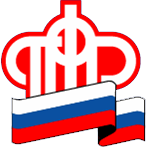 Есть ответ!В Управлении ПФР в Приозерском районе продолжают обучаться граждане почтенного возраста г.Приозерска и Приозерского района. Курсы для граждан почтенного возраста с «нулевыми» знаниями компьютера на сегодняшний день крайне востребованы, но также огромное количество вопросов поступает у тех, кто уже сделал несколько шагов в направлении изучения персонального компьютера. Специально для них на базе Управления организован дополнительный консультационный день ( по вопросам работы с персональным компьютером, ноутбуком, планшетом и пр) для лиц почтенного возраста. Проект «Компьютер – источник знаний» для лиц почтенного возраста стартовал в Управлении с августа и будет проходить каждый второй четверг месяца. Каждый посетитель получит консультацию по возникшему вопросу. Также на занятии каждый сможет получить разъяснение по использованию «Электронных сервисов» ПФР. Используйте «Электронные сервисы» ПФР – управляйте своей жизнью самостоятельно! Следующий консультационный день запланирован на 10.09.2015г в 14:00. Мероприятие состоится по адресу: г.Приозерск, ул. Ленина, д.15а.Управление ПФР в Приозерском районеЛенинградской области